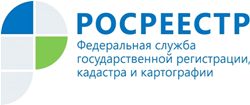 Управление Росреестра по Республике АдыгеяЭксперты ответили на вопросы кадастровых инженеров в ходе горячей линии16 декабря 2021 года специалисты Управления Росреестра по Республике Адыгея и региональной Кадастровой палаты провели консультации для кадастровых инженеров в формате горячей линииНа вопросы обратившихся отвечали главный специалист-эксперт отдела землеустройства, мониторинга земель и кадастровой оценки недвижимости, геодезии и картографии Олег Шпачинский; начальник отдела обработки данных и обеспечения учетных действий Марина Шорова; ведущий инженер отдела обработки данных и обеспечения учетных действий Валентина Путилина.Основную часть обращений кадастровых инженеров составили точечные вопросы по подготовке документов необходимых для внесения сведений в Единый государственный реестр недвижимости. Кроме того, разбирались конкретные нарушения, выявленные в документах подготовленных кадастровыми инженерами, и давались рекомендации по их устранению. «Тесное взаимодействие с кадастровыми инженерами является важной составляющей процесса оформления недвижимости. Проведение подобных мероприятий позволяет специалистам получить квалифицированные ответы на многие вопросы, в том числе по изменениям в законодательстве, особенностям подготовки документов для предоставления в орган регистрации прав», – отметила заместитель директора Кадастровой палаты по Республике Адыгея Ирина Никитина.По мнению кадастрового инженера Михаила Лаптинова: «Прямой диалог кадастровых инженеров и сотрудников органа регистрации прав позволяет стереть бюрократические барьеры, способствует улучшению качества предоставляемых услуг, и повышению имиджа Росреестра»-------------------------------------Контакты для СМИ:Пресс-служба Управления Росреестра по Республике Адыгея (8772)56-02-4801_upr@rosreestr.ruwww.rosreestr.gov.ru385000, Майкоп, ул. Краснооктябрьская, д. 44